ΑΡΙΣΤΟΤΕΛΕΙΟ ΠΑΝΕΠΙΣΤΗΜΙΟ ΘΕΣΣΑΛΟΝΙΚΗΣΤΜΗΜΑ ΕΠΙΣΤΗΜΩΝ ΠΡΟΣΧΟΛΙΚΗΣ ΑΓΩΓΗΣ ΚΑΙ ΕΚΠΑΙΔΕΥΣΗΣΔΙΑΤΜΗΜΑΤΙΚΟ ΠΡΟΓΡΑΜΜΑ ΜΕΤΑΠΤΥΧΙΑΚΩΝ ΣΠΟΥΔΩΝ«Εκπαίδευση για την Αειφορία - Επιστήμες της Αγωγής»Οδηγίες μορφοποίησηςμεταπτυχιακής διπλωματικής εργασίαςΘεσσαλονίκη 2021Οδηγίες μορφοποίησης μεταπτυχιακής διπλωματικής εργασίαςΤο έγγραφο αυτό παρέχει πληροφορίες και οδηγίες που θα σας βοηθήσουν να προετοιμάσετε τη μορφοποίηση της μεταπτυχιακής διπλωματικής εργασίας σας. Σάς συστήνουμε να αντιγράψετε το αρχείο αυτό και να εισάγετε το κείμενό σας διατηρώντας τη μορφοποίηση που έχει καθοριστεί. Τα διάφορα ενδεικτικά μέρη του (τίτλος, σώμα κειμένου, παράγραφος, διάστιχο, πίνακες, σχήματα, κ.λπ.) έχουν ήδη διαμορφωθεί, σύμφωνα με το παρόν έγγραφο-υπόδειγμα. Το σώμα κειμένου θα πρέπει να είναι σε κανονική γραμματοσειρά Calibri, 11 στιγμών, σε πλήρη στοίχιση. Η χρήση έντονης γραφής στο κυρίως κείμενο πρέπει να αποφεύγεται. Μπορείτε να χρησιμοποιήσετε μόνο πλάγια γραφή για την ανάδειξη μερικών όρων, οι οποίοι κρίνονται σημαντικοί.ΕξώφυλλοΒλέπε αντίστοιχη σελίδα.Εσώφυλλο 1Βλέπε αντίστοιχη σελίδα.Εσώφυλλο 2Βλέπε αντίστοιχη σελίδα.[Υπόδειγμα εξωφύλλου]ΑΡΙΣΤΟΤΕΛΕΙΟ ΠΑΝΕΠΙΣΤΗΜΙΟ ΘΕΣΣΑΛΟΝΙΚΗΣΤΜΗΜΑ ΕΠΙΣΤΗΜΩΝ ΠΡΟΣΧΟΛΙΚΗΣ ΑΓΩΓΗΣ ΚΑΙ ΕΚΠΑΙΔΕΥΣΗΣΔΙΑΤΜΗΜΑΤΙΚΟ ΠΡΟΓΡΑΜΜΑ ΜΕΤΑΠΤΥΧΙΑΚΩΝ ΣΠΟΥΔΩΝ«Εκπαίδευση για την Αειφορία - Επιστήμες της Αγωγής»[Τίτλος εργασίας][Ονοματεπώνυμο και ΑΜ][Επιβλέπων/ουσα καθηγητής/ρια: Ονοματεπώνυμο, τίτλος]ΘΕΣΣΑΛΟΝΙΚΗ 2021[Υπόδειγμα εσώφυλλου 1]ΑΡΙΣΤΟΤΕΛΕΙΟ ΠΑΝΕΠΙΣΤΗΜΙΟ ΘΕΣΣΑΛΟΝΙΚΗΣΤΜΗΜΑ ΕΠΙΣΤΗΜΩΝ ΠΡΟΣΧΟΛΙΚΗΣ ΑΓΩΓΗΣ ΚΑΙ ΕΚΠΑΙΔΕΥΣΗΣΤΜΗΜΑ ΒΙΟΛΟΓΙΑΣΔΙΑΤΜΗΜΑΤΙΚΟ ΠΡΟΓΡΑΜΜΑ ΜΕΤΑΠΤΥΧΙΑΚΩΝ ΣΠΟΥΔΩΝ«Εκπαίδευση για την Αειφορία - Επιστήμες της Αγωγής»[Τίτλος εργασίας][Ονοματεπώνυμο και ΑΜ]Η παρούσα Μεταπτυχιακή Διπλωματική Εργασία υποβλήθηκε στο Τμήμα Επιστημών Προσχολικής Αγωγής και Εκπαίδευσης, (επισπεύδον Τμήμα του Διατμηματικού Προγράμματος Μεταπτυχιακών Σπουδών) για την απόκτηση του μεταπτυχιακών τίτλου σπουδών ειδίκευσης στην «Εκπαίδευση για την αειφορία- Επιστήμες της αγωγής».ΕΞΕΤΑΣΤΙΚΗ ΕΠΙΤΡΟΠΗΘΕΣΣΑΛΟΝΙΚΗ 2021[Υπόδειγμα οπισθόφυλλου 1]Υπεύθυνη ΔήλωσηΒεβαιώνω ότι είμαι συγγραφέας της παρούσας Μεταπτυχιακής Διπλωματικής Εργασίας.Κάθε βιβλιογραφική αναφορά και άλλη βοήθεια που προσφέρθηκε στην εκπόνησή της αναφέρεται στο κείμενο. Η εργασία ακολουθεί τους κανόνες ηθικής και δεοντολογίας του Διατμηματικού Προγράμματος Μεταπτυχιακών Σπουδών και του Αριστοτέλειου Πανεπιστήμιου Θεσσαλονίκης.Ο/ Η συγγραφέας της εργασίας[Υπογραφή][Ονοματεπώνυμο]Πνευματικά δικαιώματαCopyright © [όνομα και επώνυμο φοιτητή/ριας, έτος ολοκλήρωσης της εργασίας]Με επιφύλαξη παντός δικαιώματος. All rights reserved.Απαγορεύεται η αντιγραφή μέρους ή του συνόλου της παρούσας Μεταπτυχιακής Διπλωματικής Εργασίας.Επιτρέπεται η ανατύπωση, αποθήκευση και διανομή για εκπαιδευτικό ή ερευνητικό σκοπό, μη κερδοσκοπικού χαρακτήρα, με την προϋπόθεση να αναφέρεται η πηγή προέλευσης.Η έγκριση της Μεταπτυχιακής Διπλωματικής Εργασίας από το Διατμηματικό Πρόγραμμα Μεταπτυχιακών Σπουδών και το Αριστοτέλειο Πανεπιστήμιο Θεσσαλονίκης  δεν δηλώνει απαραίτητα την αποδοχή των απόψεων του συγγραφέα.[Υπόδειγμα εσώφυλλου 2]ARISTOTLE UNIVERSITY OF THESSALONIKISCHOOL OF EARLY CHILDHOOD EDUCATIONPOSTGRADUATE PROGRAM«Education for sustainability- Education Sciences»MASTER DISSERTATION[Title][Name and ΑΜ]A thesis submitted in partial fulfilment of the requirements for the degree of M.Sc.EXAMINERS COMMITTEETHESSALONIKI 2021Περιεχόμενα (η δομή της εργασίας  για τις κόκκινες  ενότητες ορίζεται από τον οδηγό συγγραφής του κάθε  ΠΜΣ ή σε συνεργασία με τον/την επιβλέποντα/ουσα)ΠερίληψηΑποτελεί μια συνοπτική παρουσίαση (περίπου 500 λέξεων) της Μεταπτυχιακής Διπλωματικής Εργασίας (ΜΔΕ). Περιέχει επαρκείς πληροφορίες ώστε να δώσει στον αναγνώστη πλήρη εικόνα για τα πεδία που διαπραγματεύεται και περιλαμβάνει το πρόβλημα, τους στόχους, τη μεθοδολογία, τα αποτελέσματα, τα συμπεράσματα και τη συμβολή της ΜΔΕ. Η περίληψη δεν αποτελεί εισαγωγή στο θέμα. Ακολουθεί το πρότυπο συγγραφής ακαδημαϊκής εργασίας “Introduction, Methodology, Results and Discussion-Conclusions, IMRAD” (Εισαγωγή, Μεθοδολογία, Αποτελέσματα, Συζήτηση-Συμπεράσματα, ΕΜΑΣ). Στην περίληψη αποφεύγεται η παράθεση αναφορών.Λέξεις κλειδιά: Χρησιμοποιήστε 3 έως 5 λέξεις κλειδιά χωρισμένες με κόμμα. Οι λέξεις – κλειδιά έχουν άμεση αναφορά στο υπό μελέτη θέμα. Αποφεύγονται λέξεις γενικού περιεχομένου.AbstractΗ περίληψη ακολουθείται από τη μεταφορά της στην αγγλική γλώσσα.KeywordsΗ περίληψη στην αγγλική ακολουθείται από τις λέξεις κλειδιά στην αγγλική.ΕισαγωγήΤο παρόν έγγραφο αποτελεί πρότυπο μορφοποίησης της ΜΔΕ. Κατά τη συγγραφή της εργασίας ακολουθείται η παρούσα μορφοποίηση.1. Θεωρητικό πλαίσιοΗ ΜΔΕ ξεκινά με το θεωρητικό πλαίσιο, το οποίο οριοθετεί το θεωρητικό υπόβαθρο και τους στόχους της εργασίας. Σε ορισμένες περιπτώσεις, είναι πιθανό να θεωρηθεί περισσότερο κατάλληλη η χρήση μιας εναλλακτικής πρώτης ενότητας, ώστε να καλύπτονται καλύτερα οι στόχοι της εργασίας. Συνήθως περιλαμβάνει υποενότητες όπως1.1 ΧΧΧΧΧΧΧΧ 1.2 ΧΧΧΧΧΧΧΧΧ2. ΜεθοδολογίαΞεκινά με το σκοπό ή και τους στόχους της εργασίας. Αποτελείται από τις παρακάτω διακριτές ενότητες, οι οποίες διαμορφώνονται ανάλογα με τον τύπο της εργασίας (εμπειρική μελέτη, θεωρητική εργασία κλπ.). Συνήθως περιλαμβάνει υποενότητες όπως2.1	ΧΧΧΧΧ2.2	ΧΧΧΧΧΧ2.3	ΧΧΧΧΧΧ2.4	ΧΧΧΧΧΧΧ3. ΑποτελέσματαΠαρουσιάζονται τα αποτελέσματα.4. ΣυζήτησηΓίνεται συζήτηση αναφορικά με τα  αποτελέσματα.5. ΣυμπεράσματαΗ ενότητα αυτή έχει ως στόχο να δημιουργήσει μια ολοκληρωμένη εικόνα της εργασίας. ΑναφορέςΜετά την ενότητα των συμπερασμάτων ακολουθεί η λίστα με όλες τις αναφορές που υπάρχουν στο σώμα του κειμένου. Δεν χρησιμοποιούνται υποσημειώσεις ως αναφορές. Γενικά, οι υποσημειώσεις θα πρέπει να αποφεύγονται. Για την παράθεση των αναφορών, τόσο στο σώμα του κειμένου όσο και στην αλφαβητική λίστα αναφορών στο τέλος του άρθρου, ακολουθούνται οι τρέχουσες οδηγίες της APA (American Psychological Association) (δείτε τις οδηγίες στην ενότητα Αναφορές για περισσότερες λεπτομέρειες). Η λίστα αναφορών περιέχει μόνο τις εργασίες που αναφέρονται στο κείμενο, ενώ όλες οι αναφορές που υπάρχουν στο κείμενο θα πρέπει να αναγράφονται και στην ενότητα Αναφορές.ΠαραρτήματαΑν είναι απαραίτητη η χρήση παραρτημάτων, παρουσιάζονται μετά την ενότητα Αναφορές.Μορφοποίηση σελίδωνΜέγεθος σελίδαςΡυθμίστε το μέγεθος σελίδας σε A4 (21 x ).ΠεριθώριαΤο πάνω περιθώριο είναι 2.54cm και το κάτω περιθώριο 2.54cm. Το αριστερό και το δεξιό περιθώριο είναι 2.54cm.Κεφαλίδες και υποσέλιδαΗ κεφαλίδα και το υποσέλιδο απέχουν 1.5cm από τα άκρα της σελίδας.ΥποσημειώσειςΚαλό είναι να μην χρησιμοποιούνται υποσημειώσεις ή τελικές σημειώσεις. Αν είναι απαραίτητη κάποια επεξήγηση, η οποία δεν μπορεί να ενσωματωθεί στο κυρίως κείμενο τότε μπορεί να χρησιμοποιηθεί η υποσημείωση. Σε κάθε περίπτωση οι υποσημειώσεις θα πρέπει να χρησιμοποιούνται με φειδώ. Μορφή παραγράφωνΧρησιμοποιείστε την καθορισμένη μορφή παραγράφων στο κείμενό σας, κάνοντας μόνο αλλαγές όπως αυτές που αναφέρονται παρακάτω.Συντομογραφίες και ακρωνύμιαΟι συντομογραφίες και τα ακρωνύμια θα πρέπει να ορίζονται την πρώτη φορά που χρησιμοποιούνται στο σώμα του κειμένου, ακόμη και εάν έχουν οριστεί στην περίληψη. Δεν θα πρέπει να χρησιμοποιούνται συντομογραφίες στον τίτλο του άρθρου ή στις επικεφαλίδες των ενοτήτων, εκτός από τις περιπτώσεις που αυτό είναι αναπόφευκτο.Επικεφαλίδες ενοτήτωνΤα δύο επίπεδα ενοτήτων-υποενοτήτων κρίνονται επαρκή.Χρησιμοποιείστε τη μορφή αυτή για τις κύριες ενότητες. Η γραμματοσειρά είναι Calibri, 12-στιγμών, έντονη γραφή. Το διάστημα πριν την παράγραφο θα πρέπει να είναι 24 στιγμές και το διάστημα μετά 12 στιγμές. Η στοίχιση θα πρέπει να είναι αριστερά. Δεν πρέπει να χρησιμοποιείτε κεφαλαία γράμματα. Μόνο το πρώτο γράμμα της επικεφαλίδας είναι κεφαλαίο. Επικεφαλίδες δευτέρου επιπέδουΧρησιμοποιείστε τη μορφή αυτή για τις ενότητες δευτέρου επιπέδου. Η γραμματοσειρά είναι Calibri, 11-στιγμών, έντονη και πλάγια γραφή. Το διάστημα πριν την παράγραφο θα πρέπει να είναι 12 στιγμές και το διάστημα μετά 6 στιγμές. Η στοίχιση θα πρέπει να είναι αριστερά. Δεν πρέπει να χρησιμοποιείτε κεφαλαία γράμματα. Μόνο το πρώτο γράμμα της επικεφαλίδας θα είναι κεφαλαίο.ΠαράγραφοιΧρησιμοποιείστε κανονική γραφή στο κυρίως κείμενο των παραγράφων. Η γραμματοσειρά είναι Calibri, 11-στιγμών. Όλες οι παράγραφοι έχουν μονό διάστιχο. Οι παράγραφοι δεν έχουν εσοχή. Μην αφήνετε διάστημα ή κενές γραμμές μεταξύ των παραγράφων.Άλλες μορφές παραγράφωνΛίστες: Χρησιμοποιείστε την αυτόματη εισαγωγή κουκίδων ή αριθμών για τη δημιουργία λιστών.Αναφορές: Χρησιμοποιείστε μορφοποίηση 11 στιγμών.Σχήματα και πίνακεςΩς πίνακας θεωρείται η παρουσίαση δεδομένων κειμένου σε μορφή στηλών και γραμμών. Σχήμα είναι οποιαδήποτε άλλη μορφή παρουσίασης δεδομένων, όπως γραφήματα, σχέδια ή εικόνες. Κάθε σχήμα ή πίνακας θα πρέπει να αριθμείται και να έχει ένα συνοπτική λεζάντα ή τίτλο περιγραφής αντίστοιχα. Κάθε σχήμα ή πίνακας θα πρέπει να αναφέρεται στο σώμα του κειμένου.Τα σχήματα και οι πίνακες θα πρέπει να εισάγονται στο κυρίως κείμενο, όσο το δυνατόν πλησιέστερα στο σημείο αναφοράς τους. Χρησιμοποιείστε κεντρική στοίχιση.Είναι πολύ σημαντικό οι πίνακες και τα σχήματα να μετακινηθούν εύκολα ή/και να αλλάξουν μέγεθος. Για τον λόγο αυτό, μη χρησιμοποιείτε εκφράσεις όπως «παραπάνω» ή «παρακάτω», όταν αναφέρεστε στο κείμενο σε πίνακες ή σχήματα. Χρησιμοποιείστε εκφράσεις όπως «στον Πίνακα 1.2 δίνεται…», «στο Σχήμα 2.3 παρουσιάζονται …» κ.λπ.Μη χρησιμοποιείτε την αυτόματη αρίθμηση του Word για τους πίνακες και τα σχήματα. ΠαραδείγματαΤο Σχήμα 1.1 αποτελεί ένα παράδειγμα σχημάτων. Η λεζάντα θα πρέπει να έχει γραμματοσειρά 11 στιγμών με έντονη γραφή και να τοποθετείται κάτω από το σχήμα. Το διάστημα του τίτλου θα πρέπει να είναι ως εξής: πριν 6-στιγμές και μετά 12-στιγμές.Ο Πίνακας 2.1 αποτελεί ένα παράδειγμα για τη μορφοποίηση πινάκων. Ο τίτλος κάθε πίνακα θα πρέπει να έχει γραμματοσειρά 11 στιγμών με έντονη γραφή και να τοποθετείται πάνω από το σώμα του πίνακα. Το διάστημα του τίτλου θα πρέπει να είναι ως εξής: πριν 12-στιγμές και μετά 6-στιγμές.Οι οριζόντιες γραμμές θα πρέπει να έχουν και τη μορφή του παραδείγματος (να υπάρχουν στην αρχή και στο τέλος του πίνακα). Το πάχος της γραμμής να είναι 1 στ. Δεν επιτρέπεται η χρήση κατακόρυφων γραμμών στους πίνακες.Σχήμα 1.1 Κατανομή εκπαιδευτικών με βάση το προφίλ χρήσης ΤΠΕΠίνακας 2.1 Παράδειγμα μορφοποίησης πίνακαΟδηγίες για τις αναφορέςΟι αναφορές θα πρέπει να ακολουθούν το τρέχον πρότυπο της American Psychological Association (APA).Οδηγίες για τις αναφορές στο κείμενοΣτο σώμα του κειμένου αναφέρονται οι πηγές αναγράφοντας τα κύρια ονόματα των συγγραφέων και το έτος δημοσίευσης σε παρένθεση, όπως δείχνεται στα παραδείγματα των επόμενων παραγράφων. Οι αναφορές, οι οποίες υπάρχουν στην ενότητα αυτή, αποτελούν παραδείγματα που πρέπει να ακολουθήσετε με ακρίβεια. Όταν για την ίδια ιδέα χρησιμοποιούνται περισσότερες της μιας αναφορές, αυτές θα πρέπει να εντάσσονται στην ίδια παρένθεση, χωρισμένες μεταξύ τους με άνω τελεία (Mikropoulos, 2002· Jimoyiannis & Komis, 2006a· 2006b).Όταν υπάρχουν δύο ή περισσότερες εργασίες του/ων ίδιου/ων συγγραφέα/ων, θα πρέπει να τοποθετούνται στη λίστα αναφορών με χρονολογική σειρά, σύμφωνα με το έτος δημοσίευσης. Αν αναφέρετε δύο εργασίες ταυτόχρονα στο κείμενο, θα πρέπει να αναγράφετε και το έτος κάθε δημοσίευσης με χρονολογική σειρά (Jonassen, 2000· 2003). Για την αναφορά εργασιών του ίδιου συγγραφέα που έχουν το ίδιο έτος δημοσίευσης, προσθέστε αλφαβητική αρίθμηση μετά την αναγραφή του έτους δημοσίευσης (Jimoyiannis & Komis, 2006a· 2006b). Χρησιμοποιείστε τον ίδιο τρόπο αρίθμησης και στην αλφαβητική λίστα αναφορών.Όλες οι αναφορές του κειμένου πρέπει να παρατίθενται στην αλφαβητική λίστα αναφορών του άρθρου (ενότητα Αναφορές), όπου θα αναγράφονται τα ονόματα όλων των συγγραφέων. Αν μια εργασία έχει μέχρι τρεις συγγραφείς, θα πρέπει να αναφέρονται όλοι στο σώμα του κειμένου (Mikropoulos & Natsis, 2010· Tourtouras, Pavlis-Korres, & Kyridis, 2016). Αν μια εργασία έχει περισσότερους από τρεις συγγραφείς, στο σώμα κειμένου χρησιμοποιείστε μόνο το όνομα του πρώτου συγγραφέα ακολουθούμενο από κ.συν. για αναφορές στα ελληνικά (Τζιμογιάννης κ.συν., 2005) ή et al. για τις αναφορές στα αγγλικά (Bellos et al., 2016). Στις αναφορές σε πηγές από τον Παγκόσμιο Ιστό θα πρέπει να περιλαμβάνεται το έτος δημοσίευσης ή πρόσφατης ενημέρωσης, η ημερομηνία προσπέλασης του συγγραφέα, καθώς και η πλήρης ηλεκτρονική διεύθυνση του δικτυακού τόπου (Mikropoulos, 2002· ΔΕΠΠΣ, 2003). Οι συγγραφείς θα πρέπει να ελέγχουν με προσοχή, ώστε να είναι ενεργός ο σύνδεσμος κάθε ηλεκτρονικής διεύθυνσης που αναγράφεται στη λίστα αναφορών.Λίστα αναφορώνΣτην ενότητα Αναφορές, στο τέλος της διπλωματικής, υπάρχει η αλφαβητική λίστα όλων των αναφορών της εργασίας, σύμφωνα με το υπόδειγμα του παρόντος εγγράφου. Αναγράψτε όλες τις αναφορές σας με αλφαβητική σειρά, σύμφωνα με το επώνυμο του πρώτου συγγραφέα. Μόνο το πρώτο γράμμα της πρώτης λέξης του τίτλου κάθε εργασίας θα πρέπει να γράφεται με κεφαλαία. Μπορείτε να χρησιμοποιήσετε κεφαλαία μόνο στην πρώτη λέξη του υπότιτλου, στην πρώτη λέξη μετά από τελεία και στα κύρια ονόματα (Τσιτουρίδου, 2011).Οι τίτλοι βιβλίων, περιοδικών, συλλογικών τόμων ή πρακτικών συνεδρίων θα πρέπει να έχουν πλάγια γραφή (Jonassen, 2000). Δεν πρέπει να χρησιμοποιείτε πλάγια γραφή, υπογραμμισμένη γραφή ή εισαγωγικά στους τίτλους περιοδικών, βιβλίων, συλλογικών τόμων ή πρακτικών. Ο τίτλος κάθε περιοδικού θα πρέπει να γράφεται με κεφαλαίο το πρώτο γράμμα κάθε λέξης. Αντίθετα, για εργασίες που δημοσιεύονται σε βιβλία, συλλογικούς τόμους, πρακτικά ή στον Παγκόσμιο Ιστό χρησιμοποιείστε κεφαλαία μόνο στην πρώτη λέξη του τίτλου ή του υπότιτλου, στην πρώτη λέξη μετά από τελεία και στα κύρια ονόματα (Mikropoulos & Natsis, 2010· Hadjileontiadis, 2006· Tsitouridou, & Vryzas, 2011).ΑναφορέςBellos, G., Mikropoulos, T.A., Deligeorgis. S., & Kominakis, A. (2016). Learning efficiency of two ICT-based instructional strategies in Greek sheep farmers. The Journal of Agricultural Education and Extension, 22(4), 363-373.Hadjileontiadis, L.J. (2006). Biosignals and Compression Standards. In R.H. Istepanian, S. Laxminarayan, & C.S. Pattichis (eds.), M-Health: Emerging Mobile Health Systems, (Section III, chapter 21, pp. 277-292) New York, USA: Springer.Jimoyiannis, A., & Komis, V. (2006a). Exploring secondary education teachers’ attitudes and beliefs towards ICT adoption in education. Themes in Education, 7(2), 181-204.Jimoyiannis, A., & Komis, V. (2006b). Examining teachers’ beliefs about ICT in education: implications of a teacher preparation programme. Teacher Development, 11(2), 149-173.Jonassen, D.H. (2000). Computers as mind tools for schools. NJ: Prentice Hall.Jonassen, D.H. (2003). Computers as mind tools for schools: engaging critical thinking. NJ: Prentice-Hall.Mikropoulos, T.A. (2002). On the pedagogy of open and distance learning systems. Retrieved 05 March 2018, from http://earthlab.uoi.gr/earthlab_files/articles/ODLPedagogy.pdf. Tourtouras, C., Pavlis-Korres, M., & Kyridis, A. (2016). The School Career and the Educational Exclusion of the Roma Children in Greece. Journal of Sociological Research, 7(1), 10-32.Tsitouridou, M., & Vryzas, K. (2011). Digital Literacies: Definitions, concepts and educational implications. In L. Stergioulas, H. Drenoyianni (eds.) Pursuing Digital Literacy in Compulsory Education (pp. 3-46). Oxford: Peter Lang Publishing.ΔΕΠΠΣ (2003). Διαθεματικό Ενιαίο Πλαίσιο Προγραμμάτων Σπουδών. Αθήνα: Παιδαγωγικό Ινστιτούτο, Ανακτήθηκε στις 19 Νοεμβρίου 2009, από http://www.pi-schools.gr/programs/depps.Δημητρίου, Α., Γεωργόπουλος, Α., & Μπιρμπίλη, Μ.(2006). Απόψεις και πρακτικές νηπιαγωγών για τις εφαρμογές της Περιβαλλοντικής Εκπαίδευσης. Θέματα στην Εκπαίδευση, 1(2), 199-218.Τζιμογιάννης, Α., Πολίτης, Π., Μικρόπουλος, Τ.Α., & Κόμης, Β. (2005). Μελέτη των αναπαραστάσεων τελειόφοιτων μαθητών Ενιαίου Λυκείου για την έννοια της μεταβλητής. Στο Α. Τζιμογιάννης (επιμ.), Πρακτικά 3ου Πανελλήνιου Συνεδρίου ‘’Διδακτική της Πληροφορικής’’ (σ. 61-70). Κόρινθος: Εκδόσεις Νέων Τεχνολογιών.Τσιτουρίδου, Μ. (2011). Παιδιά και Τεχνολογίες της Πληροφορίας και της Επικοινωνίας: Νέες Προκλήσεις Παλιές Υποσχέσεις. Στο Κ. Χρυσαφίδης, Ρ. Σιβροπούλου (επιμ.) Αρχές και Προοπτικές της Προσχολικής Εκπαίδευσης. (σ. 249-288). Θεσσαλονίκη: Εκδόσεις Κυριακίδης.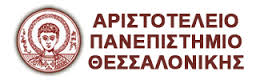 Επιβλέπων/ουσα καθηγητής/ρια: Ονοματεπώνυμο, τίτλος2ο Μέλος: . Ονοματεπώνυμο, τίτλος3ο Μέλος: Ονοματεπώνυμο, τίτλοςSupervisor: NameExaminer: NameExaminer: NameΠερίληψηΛέξεις κλειδιάAbstractKeywordsΕυχαριστίες (προαιρετικό)ΠεριεχόμεναΕυρετήριο Πινάκων (προαιρετικό)Ευρετήριο Σχημάτων (προαιρετικό)Εισαγωγή1.Θεωρητικό πλαίσιο1.1Εισαγωγή στο επιστημονικό πεδίο1.2Βιβλιογραφική ανασκόπηση2.Μεθοδολογία2.1Ερευνητικοί άξονες2.2Δείγμα2.3Το εκπαιδευτικό περιβάλλον2.4Διαδικασία3.Αποτελέσματα4.Συζήτηση5.ΣυμπεράσματαΒιβ λιογραφία/ΑναφορέςΠαράρτημαΘέση υπηρεσίας εκπαιδευτικώνΣυχνότηταΠοσοστό %Προσχολική αγωγή796.8Πρωτοβάθμια39133.6Γυμνάσιο353.0Λύκειο21618.5Σύνολο1165100.0